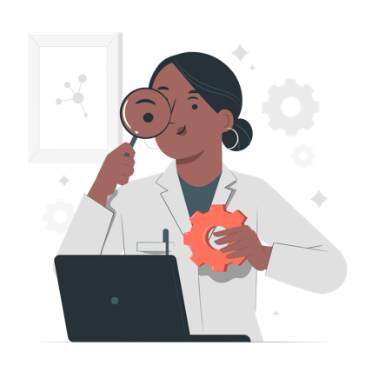 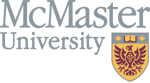 Recruitment PosterNote to Researcher: Please customize this poster. In addition to the McMaster logo, you can use images, different fonts, etc. to attract attention. Use language appropriate for the participants you hope to recruit. Keep it simple. Note to Researcher: Remember to delete the blue text before saving as a PDF and submitting to MREB.PARTICIPANTS NEEDED FOR RESEARCH IN [specify topic/area]!Researchers from the [insert program, department, Faculty] at McMaster University are looking for volunteers to take part in a study of [insert research topic].Eligible participants are [insert inclusion and exclusion criteria from Section 9 of the application, e.g., full-time McMaster student, new immigrants to Hamilton, employed in the area of public relations, etc.].Your participation would involve a [survey, interview, focus group, experiment] that will take approximately [number of minutes/hours] and will involve [number of sessions]. The study will take place [in which lab, geographic location, online survey software, online videoconferencing platform]. If applicable: In appreciation for your time, you will receive [insert details on financial or other remuneration, including whether the incentive is prorated, e.g., $5 per 1/2 hour completed].Note to Researcher: The next 2 statements in grey only apply to posters sent or posted electronically:[If linking directly to an online survey/experiment] You can access the survey/experiment by clicking on the following link: [study link] You will be presented with a Letter of Information followed by a consent button before the survey/experiment begins.Note to Researcher: If attaching or linking to the Letter of Information from the poster, include the following line:For the full details of the study, please [read the attached Letter of Information OR click on this link to the Letter of Information.]Note to Researcher: If not attaching or linking to the Letter of Information, the Recruitment Poster should include a disclosure of any substantial risks or burdensome procedures, so participants are aware of these details before signing-up or contacting the researcher. Examples include, but are not limited to,Sensitive questions (e.g., drug and alcohol use, criminal activity, mental health, etc.)Strenuous exerciseLimits to confidential participationA data breach would pose significant risk to one’s status at work/within a communityAttaching or wearing monitoring devices (e.g., EMG/ECG electrodes, EEG cap)Requires the removal of certain clothing (including headwear)For more information about this study, or to volunteer for this study, please contact: [insert name and contact information]This study has been reviewed by and received ethics clearance by the McMaster Research Ethics Board.Note to Researcher: Only include tabs below if the poster will by physically posted. Electronic posters do not need tear-off tabs. Some researchers include a QR code to link to their study website.Call Jane Doe905-525-9140X 12345Or Email:jdoe@mcmaster.ca Call Jane Doe905-525-9140X 12345Or Email:jdoe@mcmaster.caCall Jane Doe905-525-9140X 12345Or Email:jdoe@mcmaster.ca Call Jane Doe905-525-9140X 12345Or Email:jdoe@mcmaster.ca Call Jane Doe905-525-9140X 12345Or Email:jdoe@mcmaster.ca Call Jane Doe905-525-9140X 12345Or Email:jdoe@mcmaster.ca Call Jane Doe905-525-9140X 12345Or Email:jdoe@mcmaster.ca 